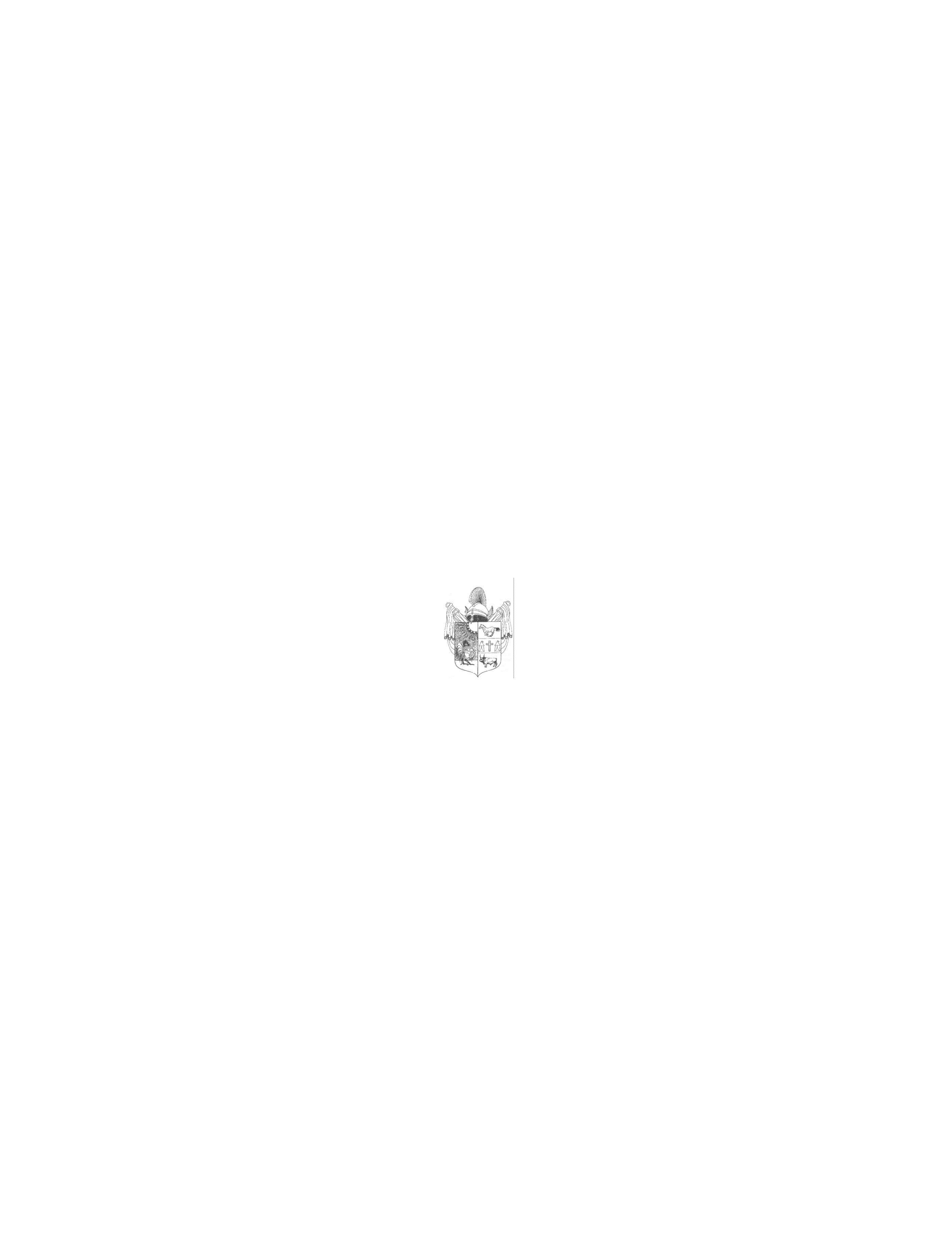 M e g h í v óMagyarország helyi önkormányzatairól szóló 2011. évi CLXXXIX. törvény 44.§- a, valamint Üllés Nagyközség Képviselő-testületének  és Szervei Szervezeti és Működési Szabályzatáról  szóló 13/2015. (VIII. 26.) önkormányzati rendeletének 5. § (2) bekezdése alapjána képviselő-testület rendkívüliülését2016. június 21-én, kedden 11 óra 30 percreösszehívom, az ülésre ezúton tisztelettel meghívom.Az ülés helye: Üllési Polgármesteri Hivatal I. Tárgyaló		            (6794 Üllés, Dorozsmai u. 40.)    Napirend:1.) Dr. Ország Orsolya háziorvosi alapellátási tevékenységre szóló egészségügyi  feladatellátási szerződésének módosítása  Előadó: Nagy Attila Gyula polgármester 2.) Dr. Csonka Erika háziorvosi alapellátási tevékenységre szóló egészségügyi feladatellátási szerződésének módosítása  Előadó: Nagy Attila Gyula polgármester 3.) Pályázat benyújtása – az önkormányzati   feladatellátást szolgáló fejlesztések támogatása igényreElőadó: Nagy Attila Gyula polgármester Tanácskozási joggal meghívottak: Dr. Borbás Zsuzsanna jegyzőÜllés, 2016. június 16. Nagy Attila Gyulapolgármester